Les coordonnées de votre entreprise :Nom de l'entreprise Forme juridique (SA, SPRL,...) Adresse du lieu où se déroulera le stage (rue et numéro) Code postal                                  Localité 

Numéro d'entreprise 
Métier proposé 
Représentée par :Nom
Prénom Fonction E-mail 
GSM                                                 Téléphone fixe
Stage :
J’accueillerai un ou des stagiaires 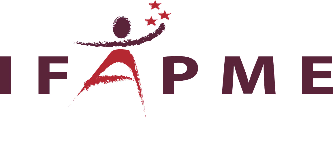 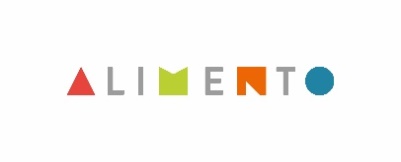 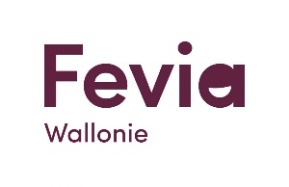 Dates (du….au…/le…..)Nb de jours              (1 à 5 jours max)Nb de stagiaires pouvant être accueillis à cette dateHoraires proposés